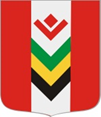 ПОСТАНОВЛЕНИЕВ целях реализации на территории муниципального образования «Юндинское» Федерального закона от 21.12.1994 года № 69-ФЗ «О пожарной безопасности», Федерального закона от 06.10.2003 года № 131–ФЗ «Об общих принципах организации местного самоуправления в Российской Федерации», ПОСТАНОВЛЯЮ:1. Утвердить план работы Администрации муниципального образования «Юндинское» по обеспечению пожарной безопасности в весенне-летний пожароопасный период 2019 года на территории муниципального образования «Юндинское». (Приложение 1).2. Рекомендовать руководителям организаций, предприятий, учреждений осуществляющих свою деятельность на территории муниципального образования «Юндинское», независимо от форм собственности организовать выполнение противопожарных мероприятий, обеспечить усиление охраны объектов.3. Контроль за исполнением настоящего постановления оставляю за собой.Глава муниципального образования«Юндинское»                                                                                  В.Г. УрасиновПриложение 1Постановления Администрации муниципального образования «Юндинское»  от 14.03.2019 № 10ПЛАНработы Администрации муниципального образования «Юндинское» по обеспечению пожарной безопасности в весенне-летний период 2019 годаАДМИНИСТРАЦИЯ МУНИЦИПАЛЬНОГО ОБРАЗОВАНИЯ «ЮНДИНСКОЕ»«ЮНДА» МУНИЦИПАЛ КЫЛДЫТЭТЛЭН АДМИНИСТРАЦИЕЗ 14 марта 2019 г.                                                                                                     № 10с. ЮндаО плане работы Администрации муниципального образования «Юндинское» по обеспечению пожарной безопасности на весенне-летний пожароопасный период 2019 года на территории муниципального образования «Юндинское»№Наименование мероприятийСрок исполненияОтветственные Отметка об исполненииПроведение собраний граждан в каждом населенном пункте с включением в повестку собраний вопроса о пожарной безопасности, проведение инструктажа по мерам  пожарной безопасностиМарт 2019 г.Глава МО «Юндинское»Рассмотреть на заседании комиссии по предупреждению и ликвидации чрезвычайных ситуаций и обеспечению пожарной безопасности сельского поселения мероприятия по обеспечению пожарной безопасности, вопросы противопожарного состояния объектов с массовым пребыванием людейВ течение периодаПредседатель КЧС и ОПБОбновить списки адресов одиноко проживающих граждан, многодетных семей и граждан, находящихся в зоне социального риска проживающих на территории сельского поселенияМарт Администрация МООрганизация круглосуточного дежурства на пожарной машине, подготовка тракторов с бульдозерной установкойЕжедневноГлава МО,руководители с/х предприятий, ДПДПриспособление мобильных свободных емкостей для тушения пожаров, устройство и ремонт гидрантов, устройство пирсовМай - августГлава МО,руководители предприятий, ДПДИнформирование населения поселения о состоянии обстановки с пожарами в республике, районе, на территории поселения.В течение периодаАдминистрация МОПри приеме населения специалистами Администрации МО обеспечить проведение инструктажа по пожарной безопасности под роспись в журнале с  гражданами, проживающими на территории поселенияВ течение периодаАдминистрация МОПроводить совместно с сотрудниками ГПС, ГПН и ОВД целевые рейды по местам проживания неблагополучных категорий граждан с проведением инструктажей и с вручением памяток о проведении противопожарного инструктажа В течение периодаАдминистрация МО, ДПДОрганизовать работу по беспрепятственному подъезду к источникам противопожарного водоснабжения.В течение периодаАдминистрация МО, руководители объектовОрганизовать проведение работ по очистке территории от сгораемого мусора, уборке несанкционированных свалок, придомовых территории и приусадебных участков.Май - июньАдминистрация МО, Совет депутатов, старосты деревень, уличкомыПровести работу с населением по запрету сжигания сухой, прошлогодней травы на территории поселенияМарт - апрель Администрация МО, руководители предприятий, учрежденийВ детских садах и школах провести родительские собрания, на которых рассматривать вопросы предупреждения пожаров в быту, в том числе по причинам детской шалости с огнем.В течение периодаАдминистрация МО, директора школ, зав. детских садовВ случае повышения пожарной опасности (сухая жаркая погода) установить дополнительные требования по выполнению мер пожарной безопасности на подведомственной территорииМай - августАдминистрация МОНаселению осуществлять скашивание травостоя на придомовых территориях и приусадебных участках.Июнь - августАдминистрация МО, Совет депутатов, старосты деревень, уличкомыСовместно с ОВД постоянно контролировать и принимать дополнительные меры, исключающие проникновение в нежилые дома лиц без определенного места жительстваВ течение периодаАдминистрация МО, Совет депутатов, старосты деревень, уличкомы, ОВДУчастие  в организации деятельности по накоплению (в том числе раздельному накоплению) и транспортированию твердых коммунальных отходовВ течение периодаАдминистрация МО, Совет депутатов, старосты деревень, уличкомыСоциальное и экономическое стимулирование граждан в добровольной пожарной дружинеМай-сентябрьАдминистрация МОПриобретение наглядных пособий в целях информирования населения мерам пожарной безопасности, размещения информации на информационных стендах учебно-консультационных пунктахМай-июльАдминистрация МО Организация и принятие мер по оповещению населения и подразделений ГПС о пожаре (приобретение и установка автономных пожарных извещателей)Май-июльАдминистрация МО